Bijlage 1: Figuur 1.1 Organogram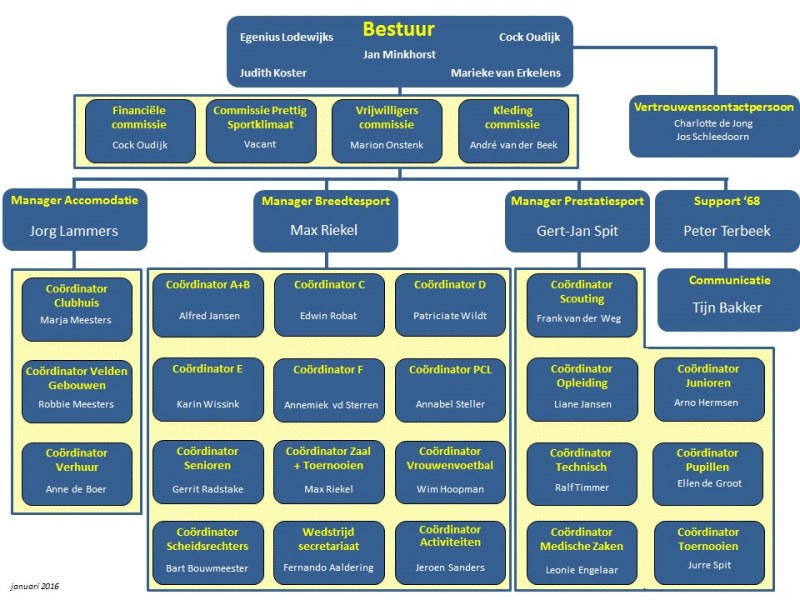 Bijlage 2: Figuur 2.1 ZoekschemaBijlage 3: Figuur 2.2 Taakkenmerkenmodel (Hackman & Oldham, 1976)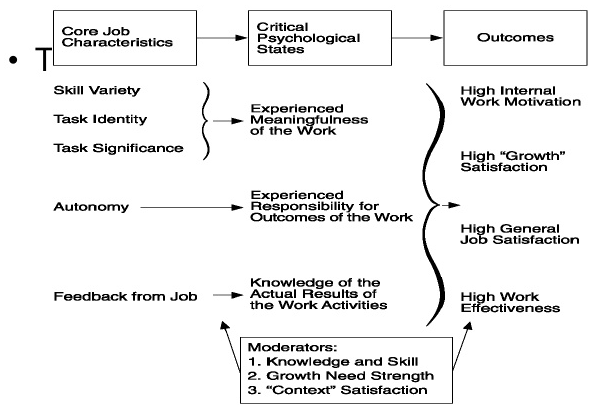 Bijlage 4: Figuur 2.3 Vernieuwde taakkenmerkenmodel (Boonzaier et al., 2001)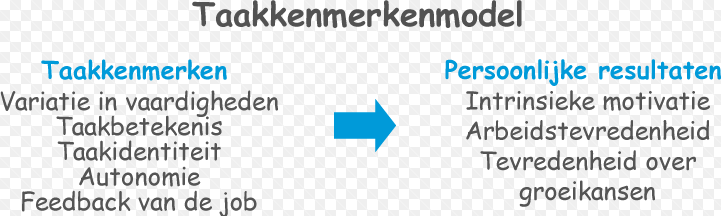 Bijlage 5: Enquête voor de vrijwilligersBeste vrijwilliger van DZC’68,Mijn naam is Joost Graave en ik ben student aan de Hogeschool van Arnhem en Nijmegen en studeer aan de opleiding Sport, Gezondheid en Management. Op dit moment ben ik bezig met mijn afstudeeropdracht bij DZC’68. Mijn afstudeeronderzoek gaat over factoren die van invloed zijn op het wel of niet verrichten van vrijwilligerswerk binnen DZC’68. Om die reden is deze enquête opgesteld. 
Om het onderzoek te laten slagen vraag ik uw hulp. Het invullen van de enquête duurt 5 a 10 minuten. Vul uw enquête volledig en zo eerlijk mogelijk in. De gegevens zijn anoniem en worden niet met buitenstaanders besproken. Alvast bedankt voor uw hulp!VrijwilligerswerkVrijwilligersmanagement Taakkenmerken
MotievenVerenigingskenmerken
Algemene vragen  Wat is uw geslacht?                   						 man       /    vrouw    
Wat is uw leeftijd?                     						 …………………………………    
Hoeveel jaar bent u al vrijwilliger?       					 …………………………………    
Hoeveel uur per week besteed u aan vrijwilligerswerk bij DZC’68	?	 ………………………………..    Wat is uw vrijwilligersfunctie binnen DZC’68?
- Trainer                       			 - Leider
- Grensrechter                        		- Bestuurslid    
- Commissielid                        		- Manager
- Kantinemedewerker                    	- Accommodatie beheer        - Anders: ..……………………………

Bijlage 6: Enquête voor niet vrijwilligersGeachte Heer/Mevrouw,Mijn naam is Joost Graave en ik ben student aan de Hogeschool van Arnhem en Nijmegen en studeer aan de opleiding Sport, Gezondheid en Management. Op dit moment ben ik bezig met mijn afstudeeropdracht bij DZC’68. Mijn afstudeeronderzoek gaat over factoren die van invloed zijn op het wel of niet verrichten van vrijwilligerswerk binnen DZC’68. Om die reden is deze enquête  opgesteld. 
Om het onderzoek te laten slagen vraag ik uw hulp. Het invullen van de enquête duurt 5 a 10 minuten. Vul uw enquête volledig en zo eerlijk mogelijk in. De gegevens zijn anoniem en worden niet met buitenstaanders besproken. Alvast bedankt voor uw hulp!VrijwilligerswerkKruis aan wat van toepassing is (let op: antwoordmogelijkheid begint met helemaal mee ONEENS)Vrijwilligersmanagement 
(Let op: Antwoordmogelijkheden begint met helemaal mee ONEENS)
Taakkenmerken
(let op: Antwoordlijkmogelijkheid begint met helemaal mee ONEENS)MotievenIn hoeverre zijn de onderstaande aspecten voor u een reden om vrijwilligerswerk te gaan doen bij DZC’68?
(Let op: Antwoordmogelijkheid begint met helemaal geen reden)


Verenigingskenmerken
(let op: Antwoordmogelijkheid begint met helemaal mee ONEENS)
Algemene vragen    Wat is uw geslacht?                            Man       /    vrouw    Wat is uw leeftijd?                             …………………………………    

Hoeveel jaar bent u al op enige wijze verbonden aan de club DZC’68?                                              …………………………………    Hoeveel uur per week zou u willen besteden aan vrijwilligerswerk
mocht u vrijwilliger worden binnen DZC’68?                ………………………………..    
Mocht u vrijwilligerswerk gaan doen, in welke functie(s) bent u dan het meeste geïnteresseerd? 
- Trainer                      		   - Leider
- Grensrechter                       	   - Bestuurslid    
- Commissielid                       	   - Manager
- Kantinemedewerker                 	   - Accommodatie beheer
- Anders, nl:…………………………..Wat is uw betrokkenheid bij DZC’68?
- Niet spelend lid                  	  - Sponsor
- Spelend lid                      		  - Ouder van speler        
- Supporter                       		  - Anders, nl:………………………………….Mag de vrijwilligerscommissie u benaderen voor het eventueel vervullen van een vrijwilligersfunctie?
Ja, E-mail en/of telefoonnummer: ………………………………….             NeeBijlage 7: Instructielijst voor het afnemen van de enquêteInstructielijst voor het afnemen van de enquêtesDeze enquête is bedoeld voor de mensen die geen vrijwilliger zijn bij DZC’68. Het gaat echter wel over mensen die verbonden zijn met DZC’68. Denk aan: Ouders, opa’s/oma’s, vrienden, leden, spelers, sponsoren. Neem de enquête dus af bij de niet vrijwilligers van DZC’68. Deze enquête heeft de aanhef: Geachte meneer/mevrouw en is ook herkenbaar door de Kolom: Weet ik nietHet is dus belangrijk om voor het afnemen van een enquête erachter te komen of iemand verbonden is met DZC’68 en of hij/zij geen vrijwilliger is.Hier kan je een aantal vragen voor stellen om te testen of iemand verbonden is bij DZC’68:
- Bent u verbonden met DZC’68?
- Waarom bent u vandaag bij DZC’68?
Vraag om te testen of iemand vrijwilliger is:
- Bent u vrijwilliger bij DZC’68?Mij lijkt het het handigst om eerst te vragen of iemand vrijwilliger is bij DZC’68 en daarna te vragen of hij/zij wel verbonden is met DZC’68.Voor de zekerheid heeft iedereen onderop de stapel ook nog 3 enquêtes voor mensen die wel vrijwilliger zijn bij DZC’68. Het is zonde als iemand stuit op een vrijwilliger die de enquête nog niet heeft ingevuld en die te laten lopen. Deze enquête heeft als aanhef: Beste vrijwilliger van DZC’68.Belangrijk om even te vermelden is dat de antwoordmogelijkheden begint met Helemaal mee ONEENSMocht iemand een vraag niet weten dan is er de mogelijkheid om het vakje Weet ik niet aan te kruisen.Bij motieven gaat het om aspecten die een reden kunnen zijn om vrijwilligerswerk te gaan doen. Hier zijn de antwoordmogelijkheden iets aangepast (begint bij vraag 32, eindigt bij vraag 43).
Let op: De antwoordmogelijkheid bij het kopje Motieven begint met:
GEEN belangrijke redenBelangrijk: Geen enquêtes afnemen bij mensen die niks te maken hebben met DZC’68. Dus geen ouders of spelers van de tegenstanders.
Belangrijk: De enquête wordt afgenomen bij mensen die 18 jaar of ouder zijn.   
Bij twijfel, de leeftijd wel laten invullen. Deze enquêtes kan ik er later nog uitfilteren.
Belangrijk: In de kantine aan de grote tafel staat een kan koffie/thee voor mensen die de enquête binnen willen invullen. Stuur hier echter niet iedereen naar toe. De koffie/thee is beperkt.
Belangrijk: Blijf dicht bij de mensen bij wie je de enquête afneemt, loop niet zomaar weg. Dit verhoogt de kans dat de enquête ook wordt ingeleverd. Mocht iemand toch weg willen, geef maar aan dat de enquête in de kantine aan de grote tafel alsnog kan worden ingeleverd.Bijlage 8: Instructielijst voor het invullen van de enquête Instructielijst voor het invullen van de enquêteDeze enquête is bedoeld voor de mensen die geen vrijwilliger zijn bij DZC’68.
Deel de enquête binnen jullie team dus alleen uit onder de niet vrijwilligers.Lees de vragen goed door en kruis het antwoord aan wat voor jou van toepassing is.

Let op: Antwoordmogelijkheid begint met helemaal mee ONEENS.Mocht iemand een vraag niet weten dan is er de mogelijkheid om het vakje Weet ik niet aan te kruisen.Bij motieven gaat het om aspecten die een reden kunnen zijn om vrijwilligerswerk te gaan doen. Hier zijn de antwoordmogelijkheden iets aangepast (begint bij vraag 32, eindigt bij vraag 43).
Let op: Antwoordmogelijkheid bij het kopje Motieven begint bij:
GEEN belangrijke redenLever de ingevulde enquêtes per team weer in bij Max Riekel.Alvast bedankt voor uw hulp!Bijlage 9: Operationalisatieschema 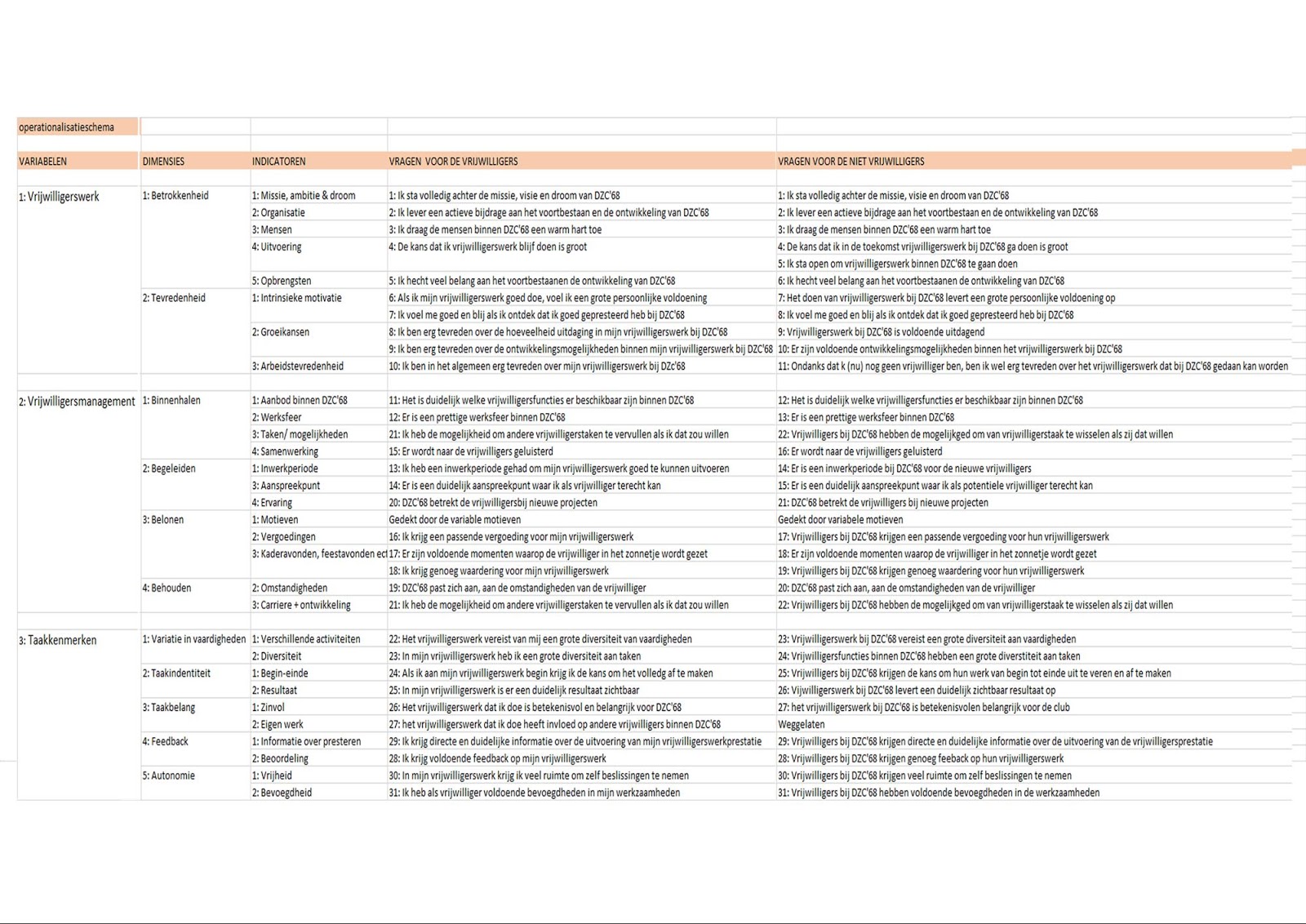 Bijlage 10: Lijst contactgegevens  BronTitelDatabaseCombinatie van zoektermenAantal Hitshttp://link.springer.com/article/10.1007/s11031-007-9079-4Designing volunteers’  tasks to maximize motivation, satisfaction and performance: The impact of job characteristics on volunteer engagementGoogle ScholarJob characteristics voluntary work952.000http://psycnet.apa.org/journals/apl/60/2/159/Development of the job diagnostic surveyGoogle ScholarHackman & Oldham20.900http://dare.uva.nl/cgi/arno/show.cgi?fid=192209Motiveren van oudere werknemersGoogle scholarTaakkenmerkenmodel9http://psycnet.apa.org/journals/apl/55/3/259/Employee reactions to job characteristicsGoogle scholarJob characteristics3.980.000BronTitelDatabaseZoektermenAantal Hitshttp://onlinelibrary.wiley.com/doi/10.1002/casp.677/abstractAssessing volunteer motives: a comparison of an open-ended probe and Likert rating scalesGoogle scholarMotives voluntary work348.000Sneeuwbal effectUnderstanding and assessing the motivations of volunteers: a functional approach.Assessing volunteer motives: a comparison of an open-ended probe and Likert rating scales (hoofdbron)https://www.rug.nl/research/portal/files/14531727/BekkersR-Secularisatie-2004.pdfSecularisering en veranderende motieven voor vrijwilligerswerkGoogle scholarMotieven vrijwilligerswerk4.660http://dspace.library.uu.nl/bitstream/handle/1874/186876/Scriptie_Irene_van_der_Vaart_MA.pdf?sequence=1Motivaties voor vrijwilligerswerk(hoofdbron)Google scholarMotieven vrijwilligerswerk4.660http://cdp.sagepub.com/content/8/5/156.full.pdf+htmlThe Motivations to Volunteer: Theoretical and Practical ConsiderationsMotivaties      vrijwilligers-werk (hoofdbron)Sneeuwbal effecthttps://vrijwilligerswerk.nl/sites/default/files/documenten/5xb.pdf5 X BGoogleDe 5 b’s van vrijwilligers management389StellingenHelemaal mee oneensMee oneensEens/ oneensMee eensHelemaal mee eens1Ik sta volledig achter de missie, visie en droom van DZC’682Ik lever een actieve bijdrage aan het voortbestaan en de ontwikkeling van DZC’683Ik draag de mensen binnen DZC’68 een warm hart toe4De kans dat ik vrijwilligerswerk blijf doen is groot5Ik hecht veel belang aan het voortbestaan en de ontwikkeling van DZC’686Als ik mijn vrijwilligerswerk goed doe, voel ik een grote persoonlijke voldoening7Ik voel me goed en blij als ik ontdek dat ik goed gepresteerd heb bij DZC’688Ik ben erg tevreden over de hoeveelheid uitdaging in mijn vrijwilligerswerk bij DZC’689Ik ben erg tevreden over de ontwikkelingsmogelijkheden binnen mijn vrijwilligerswerk bij DZC’6810Ik ben in het algemeen erg tevreden over mijn vrijwilligerswerk bij DZC’68StellingenHelemaal mee oneensMee oneensEens/ oneensMee eensHelemaal mee eens11Het is duidelijk welke vrijwilligersfuncties er beschikbaar zijn binnen DZC’6812Er is een prettige werksfeer binnen DZC’6813Ik heb een inwerkperiode gehad om mijn vrijwilligerswerk goed te kunnen uitvoerenStellingenHelemaal mee oneensMee oneensEens/ oneensMee eensHelemaal mee eens14Er is een duidelijk aanspreekpunt waar ik als vrijwilliger terecht kan15Er wordt naar de vrijwilligers geluisterd16Ik krijg een passende vergoeding voor mijn vrijwilligerswerk17Er zijn voldoende momenten waarop de vrijwilliger in het zonnetje wordt gezet18Ik krijg genoeg waardering voor mijn vrijwilligerswerk19DZC’68 past zich aan, aan de omstandigheden van de vrijwilliger20DZC’68 betrekt de vrijwilligers bij nieuwe projecten21Ik heb de mogelijkheid om andere vrijwilligerstaken te vervullen als ik dat zou willenStellingenHelemaal mee oneensMee oneensEens/ oneensMee eensHelemaal mee eens22Het vrijwilligerswerk vereist van mij een grote diversiteit aan vaardigheden23In mijn vrijwilligerswerk heb ik een grote diversiteit aan taken23Als ik aan mijn vrijwilligerswerk begin krijg ik de kans om het volledig af te maken25In mijn vrijwilligerswerk is er een duidelijk resultaat zichtbaar26Het vrijwilligerswerk dat ik doe is betekenisvol en belangrijk voor DZC’6827Het vrijwilligerswerk dat ik doe heeft invloed op andere vrijwilligers binnen DZC’6828Ik krijg voldoende feedback op mijn vrijwilligerswerk29Ik krijg directe en duidelijke informatie over de uitvoering van mijn vrijwilligerswerkprestatie 30In mijn vrijwilligerswerk krijg ik veel ruimte om zelf beslissingen te nemen31Ik heb als vrijwilliger voldoende bevoegdheden in mijn werkzaamhedenStellingenHelemaal mee oneensMee oneensEens/ oneensMee eensHelemaal mee eens32Ik vind het belangrijk om anderen te helpen33Door mijn vrijwilligerswerk bij DZC’68 kan ik positief bijdragen aan iets dat belangrijk voor me is34Door mijn vrijwilligerswerk bij DZC’68 kan ik dingen leren in de praktijk35Door mijn vrijwilligerswerk bij DZC’68 kan ik mijn eigen sterke punten ontdekken36Mensen uit mijn familie/vriendenkring vinden het wenselijk dat ik vrijwilligerswerk doe37Mijn familie/vrienden doen ook vrijwilligerswerk bij DZC’6838Vrijwilligerswerk bij DZC’68 staat goed op mijn CV39In het vrijwilligerswerk bij DZC’68 kan ik nieuwe contacten opdoen die mij kunnen helpen in mijn carrière 40Vrijwilligerswerk bij DZC’68 is een goede manier om te ontsnappen aan mijn eigen dagelijkse zorgen41Vrijwilligerswerk bij DZC’68 helpt mij om te gaan met persoonlijke problemen42Vrijwilligerswerk bij DZC’68 geeft mij het gevoel dat ik iets te betekenen heb43Het doen van vrijwilligerswerk bij DZC’68 draagt bij aan mijn gevoel van eigenwaardeStellingenHelemaal mee oneensMee oneensEens/ oneensMee eensHelemaal mee eens44Ik ben op de hoogte van de doelstellingen van DZC’6845Op de website van DZC’68 kan ik alle informatie vinden die ik als vrijwilliger nodig heb46Er wordt duidelijk naar mij als vrijwilliger gecommuniceerd  47Ik heb een zeer positief beeld van DZC’68StellingenHelemaal mee oneensMee oneensEens/ oneensMee eensHelemaal mee eens48DZC’68 organiseert voldoende feestavonden en andere activiteiten voor de vrijwilligers49Er hangt een gezellige sfeer binnen DZC’6850DZC’68 is maatschappelijk betrokken51Ik ervaar bij DZC’68 een veilig en prettig sportklimaat52Ik ben goed op de hoogte van alle vrijwilligerstaken en functies binnen DZC’6853Ik ben goed op de hoogte van de openstaande vacatures binnen DZC’6854DZC’68 heeft een goed vrijwilligersbeleid55Voor mijn vrijwilligerstaak is er een heldere taak- en functiebeschrijving56Iedereen is welkom in de kantine van DZC’6857De kantine en accommodatie van DZC’68 bieden alle faciliteiten die ik nodig hebStellingenHelemaal mee       oneensMee oneensEens/ oneensMee eensHelemaal mee eensWeet ik niet1Ik sta volledig achter de missie, visie en droom van DZC’682Ik lever een actieve bijdrage aan het voortbestaan en de ontwikkeling van DZC’683Ik draag de mensen binnen DZC’68 een warm hart toe4De kans dat ik in de toekomst vrijwilligerswerk bij DZC’68 ga doen is groot5Ik sta open om vrijwilligerswerk binnen DZC’68 te gaan doen6Ik hecht veel belang aan het voortbestaan en de ontwikkeling van DZC’687Het doen van vrijwilligerswerk bij DZC’68 levert een grote persoonlijke voldoening op8Ik voel me goed en blij als ik ontdek dat ik goed gepresteerd heb bij DZC’689Vrijwilligerswerk bij DZC’68 is voldoende uitdagend 10Er zijn voldoende ontwikkelingsmogelijkheden binnen het vrijwilligerswerk bij DZC’6811Ondanks dat ik (nu) geen vrijwilliger ben, ben ik wel erg tevreden over het vrijwilligerswerk dat bij DZC’68 gedaan kan wordenStellingenHelemaal mee oneensMee oneensEens/ oneensMee eensHelemaal mee eensWeet ik 
niet12Het is duidelijk welke vrijwilligersfuncties er beschikbaar zijn binnen DZC’6813Er is een prettige werksfeer binnen DZC’6814Er is een inwerkperiode bij DZC’68 voor de nieuwe vrijwilligers15Er is een duidelijk aanspreekpunt waar ik als potentiele vrijwilliger terecht kan16Er wordt naar de vrijwilligers geluisterd17Vrijwilligers bij DZC’68 krijgen een passende vergoeding voor hun vrijwilligerswerk18Er zijn voldoende momenten waarop de vrijwilliger in het zonnetje wordt gezet19Vrijwilligers bij DZC’68 krijgen genoeg waardering voor hun vrijwilligerswerk20DZC’68 past zich aan, aan de omstandigheden van de vrijwilliger21DZC’68 betrekt de vrijwilligers bij nieuwe projecten22Vrijwilligers bij DZC’68 hebben de mogelijkheid om van vrijwilligerstaak te wisselen als zij dat willenStellingenHelemaal mee oneensMee oneensEens/ oneensMee eensHelemaal mee eensWeet ik niet23Vrijwilligerswerk bij DZC’68 vereist een grote diversiteit aan vaardigheden24Vrijwilligersfuncties binnen DZC’68 hebben een grote diversiteit aan taken25Vrijwilligers bij DZC’68 krijgen de kans om hun werk van begin tot eind uit te voeren en af te maken26Vrijwilligerswerk bij DZC’68 levert een duidelijk zichtbaar resultaat op27Het vrijwilligerswerk bij DZC’68 is betekenisvol en belangrijk voor de club28Vrijwilligers bij DZC’68 krijgen genoeg feedback op hun vrijwilligerswerk29Vrijwilligers bij DZC’68 krijgen directe en duidelijk informatie over de uitvoering van de vrijwilligersprestatie30Vrijwilligers bij DZC’68 krijgen veel ruimte om zelf beslissingen te nemen31Vrijwilligers bij DZC’68 hebben voldoende bevoegdheden in de werkzaamhedenStellingenHelemaal geen redenNeutraalErg belangrijke redenWeet ik 
Niet32Om anderen te helpen33Om positief bij te dragen aan iets dat belangrijk voor mij is34Om dingen te leren in de praktijk35Om mijn sterke punten te ontdekken36Omdat mensen uit mijn familie/vriendenkring het wenselijk vinden37Omdat mijn familie/vrienden ook vrijwilligerswerk doen bij DZC’6838Omdat vrijwilligerswerk bij DZC’68 goed staat op mijn CV39Om nieuwe contacten op te doen die mij kunnen helpen in mijn carrière  40Om te ontsnappen aan mijn eigen dagelijkse zorgen41Om, om te gaan met mijn persoonlijke problemen42Om het gevoel te geven dat ik bij DZC’68 iets te betekenen heb43Voor een bijdrage aan mijn gevoel van eigenwaardeStellingenMee helemaal oneensMee oneensEens/ oneensMee eensHelemaal mee eensWeet ik 
niet44Ik ben op de hoogte van de doelstellingen van DZC’6845Op de website van DZC’68 kan ik alle informatie vinden die ik als potentieel vrijwilliger nodig heb46DZC’68 communiceert helder en duidelijk over vrijwilligerswerk47Ik heb een zeer positief beeld van DZC’6848DZC’68 organiseert voldoende feestavonden en andere activiteiten voor de vrijwilligersStellingenHelemaal mee oneensMee oneensEens/ oneensMee eens Helemaal mee eensWeet ik 
niet49Er hangt een gezellige sfeer binnen DZC’6850DZC’68 is maatschappelijk betrokken51Ik ervaar bij DZC’68 een veilig en prettig sportklimaat52Ik ben goed op de hoogte van alle vrijwilligerstaken en functies binnen DZC’6853Ik ben goed op de hoogte van de openstaande vacatures binnen DZC’6854DZC’68 heeft een goed vrijwilligersbeleid55De taak- en functiebeschrijvingen van vrijwilligerstaken zijn duidelijk en bekend56Iedereen is welkom in de kantine van DZC’6857De kantine en accommodatie van DZC’68 bieden alle faciliteiten die ik nodig hebFunctieUrenContactgegevens Betrokkenheid binnen DZC1Kantinemedewerker4064622709Spelend lid2Kantinemedewerker10eva-volleybal@hotmail.comSupporter3Trainer/Grensrechter / Accommodatiebeheer40681863788Supporter en ouder van een speler4Grensrechter / Leider2-4martijnbless@hotmai.com (?)5Kantinemedewerkerniet vermeld0683356036Supporter6Commissie/Leider5sanj@live.nlEx-vrijwilliger / ouder van een speler7Commissielid / Kantinemedewerker2-40638058586Ouder van een speler8Trainer / Leider / Kantinemedewerker20653884297Spelend lid9Trainer (110)10Leider4Alfons39@gmail.comOuder van een speler11Accommodatie beheer80611313230Ouder van een speler12Trainer / Grensrechter / Kantinemedewerker / Leider60646021035Spelend lid13Niet vermeldniet vermeld0647766705Sponsor/Supporter14Niet vermeld4b.beudel@telfort.nlSupporter / Ouder van een speler